ŠPO – MET ŽOGICE				     Meti so ena od osnovnih elementov atletike. V šoli za to  uporabljamo raketko  - žvižgača oz. vortex.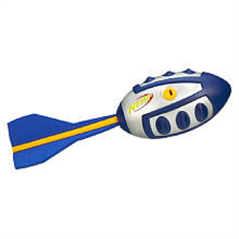 Oglej si posnetek pravilnega meta žogice/vortexa z mesta: https://www.youtube.com/watch?v=p_gSs6mXrnIMet žvižgača / žogice (z zaletom): https://www.youtube.com/watch?v=UBtO5gyu5zgOsnovna tehnika meta žogice, vorteksa: 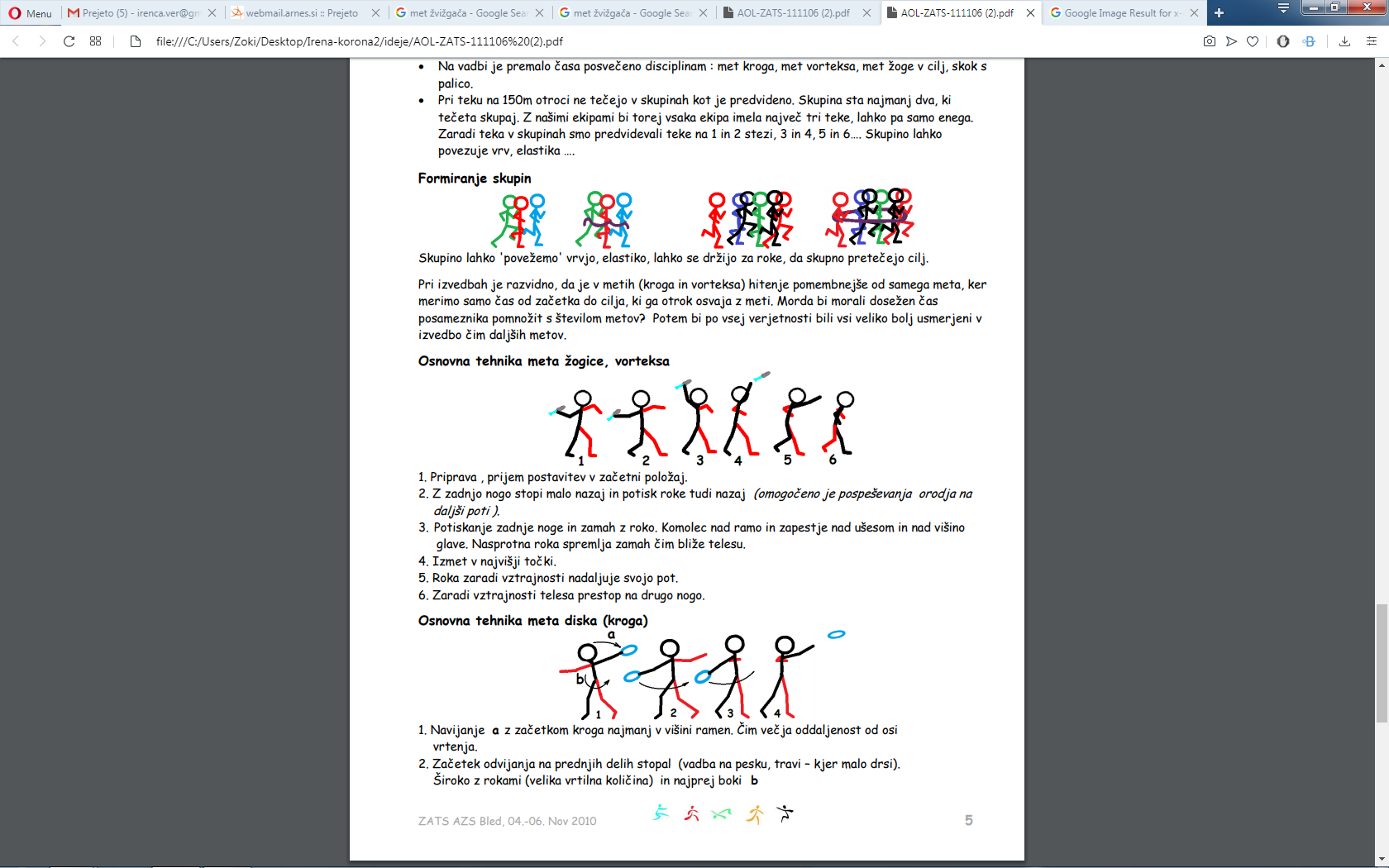 1. Priprava, prijem in postavitev v začetni položaj. 2. Z zadnjo nogo stopi malo nazaj in potisni roko z raketko nazaj.3. Sledi potiskanje zadnje noge in zamah z roko naprej. Komolec je nad ramo in zapestje nad glavo. Nasprotna roka spremlja zamah čim bliže telesu. 4. Izmet v najvišji točki. 5. Roka zaradi vztrajnosti nadaljuje svojo pot. 6. Zaradi vztrajnosti telesa prestopiš na drugo nogo.Današnja naloga: doma izvedi 10- krat pravilen met z mesta z žogo/žogico/igračko... Uporabiš lahko katerokoli stvar, ki jo brez težav primeš v dlan. Seveda pri tem pazi na okolico - na stvari in druge ljudi. Met naj bo nežen, saj je bolj pomembna pravilna izvedba.Ko se odpraviš na sprehod najdi storž, vejo,… v velikosti dlani (če imaš tenis ali drugo manjšo žogico jo uporabi) in ga vrži čim dlje (pazi na pravilno izvedbo). POMEMBNO: Dobro poglej okoli sebe in izvajaj mete le takrat, ko ni nikogar v bližini.